Peer Observation FormTeacher Observed:  Tammy Barger	 Date of Observation:  4/8/2019Bb CC Link:  https://sas.elluminate.com/site/external/jwsdetect/playback.jnlp?psid=2019-04-08.0554.M.1485E33F8776BF18A460810C98048A.vcr&sid=559 DIRECTIONS:Only enter data/observations for areas observed in the lesson.  Some tenets of the domains will have no data.Domain 1: Planning and PreparingThe components in Domain 1 outline how a teacher organizes the content of what students are expected to learn---in other words, how the teacher designs instruction. These include demonstrate knowledge of content and pedagogy, demonstrating knowledge of the students, selecting instructional goals, demonstrating knowledge of resources, designing coherent instruction, and assessing student learning.Domain 2: Classroom EnvironmentThe components in Domain 2 consist of the interactions that occur in a classroom that are non instructional. These consist of creating an environment of respect and rapport among the students and with the teacher, establishing a culture for learning, managing classroom procedures, managing student behavior, and organizing the physical space.Domain 3: InstructionThe components in Domain 3 are what constitute the core of teaching – the engagement of students in learning contest. These include communicating clearly and accurately, using questioning and discussion techniques, engaging students in learning, providing feedback to students, and demonstrating flexibility and responsiveness.**Other Comments/Takeaways from the Observed LessonReflection on Lesson Objectives:After the lesson students that were participating and engaged in the lesson should understand of Phenotype, Genotype and Allele.Clearly reviewed Phenotype and Genotype and Allele.Questions I want to ask the teacher after my visit:Could we make this slide easier to understand for the students in the class: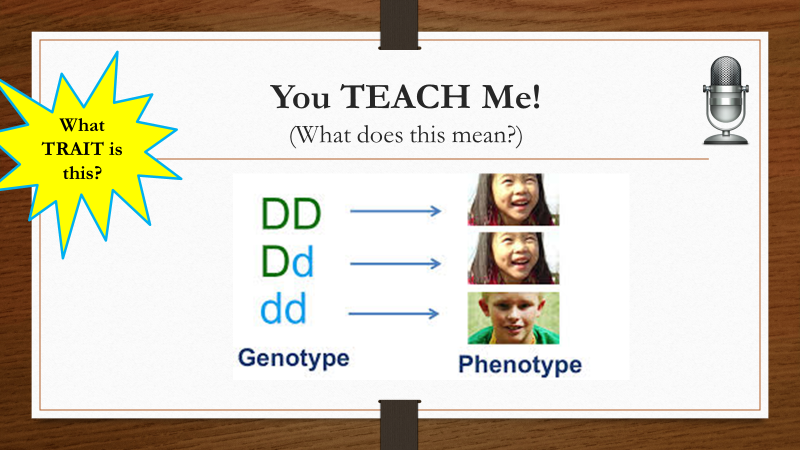 I think the content was good on this slide. I do think the genotype (Dimples) took the students a minute to understand.  I feel gave students trouble when connecting what the question was asking. I feel this took away from the students understanding..What I might try in my classroom as a result of my visit:I am going to try this activity later this week: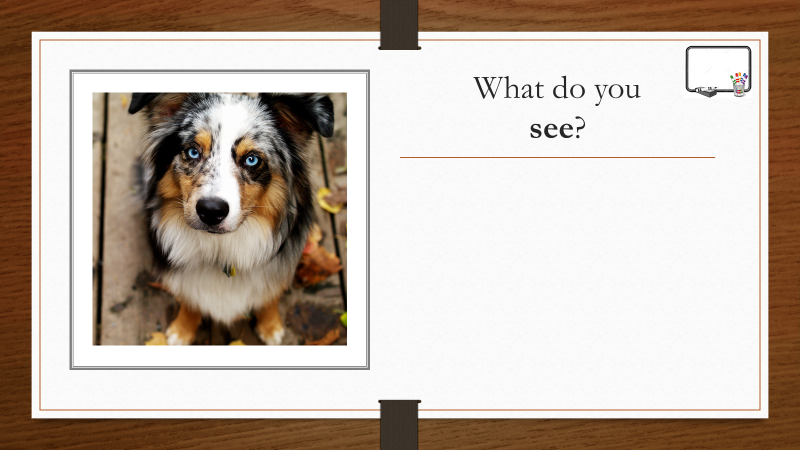 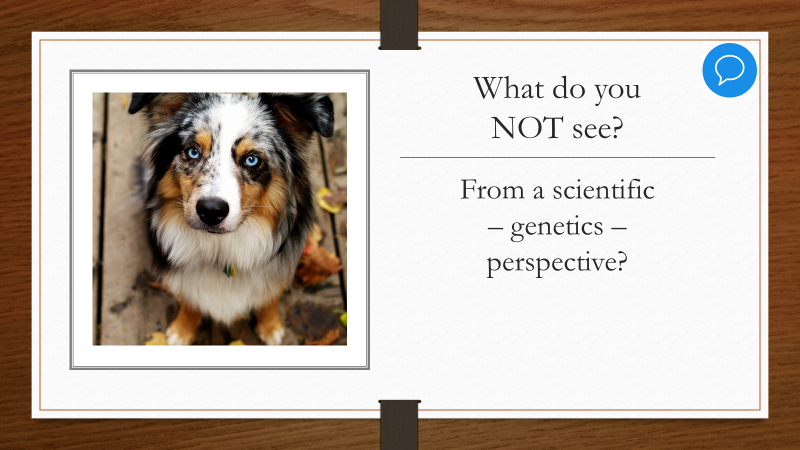 Domain 4: Professional ResponsibilitiesThe components in Domain 4 represent the wide range of a teacher’s responsibilities outside the classroom. These include reflecting on teaching, maintaining accurate records, communicating with families, contributing to the school and district, growing and developing professionally, and showing professionalism. Teachers who demonstrate these competencies are highly valued by their colleagues and administrators, as well as being seen as true professionals.Partially adapted from:https://www.andrews.edu/~rjo/Artifacts/Danielson's%20Framework%20for%20Professional%20Practice%20web.pdf Notes:Announcements- 0-1:0116 out of 25 Responded to your Announcements.Phenotype vs Genotype Slides: - 1:02- 6:22Asked Students to explain the between Phenotype vs Genotype.Students Watched Video:17-28 Responded in Polling.Nice voice over explaining the difference between Phenotype and Genotype.Do you have your notes open? 6:23- 17 out of 28 RespondedEncouraged students to update polling and participate.Objective Slides: Teacher reviewed the Agenda for the class Section.Making Connections Slide. 8-17-10:15Nice job explaining the content is connected.Review: Traits and Genes slide- 10:16- 17:45Students used Whiteboard Tools- Firefly tool.Could you use this slide as an individual breakout room slide?Could we make this more student focused vs class focused?Review of traits that students missed in slide.Leaf and migrationReviewed- Learned behaviors and inherited traitsGenes Slides: 17:46-19:28Explained ChromosomesExplained that chromosomes are made of DNAGenes are sections of DNA That code for a specific Protein.What do you see: dog slide 19:29- 21:27:Teacher Statement: What do you see in the PhotoDog with Blue Eyes,Brown, White, black, and gray fur.Asked students what they were describing of the dog. Phenotype:Phenotype- 21:28- 23:30Student Volunteer read SlidesAsked for Questions.Gloves, Shoes Slide- 25 minutesStudent identified that shoes and Gloves come in Pairs in Chats.Alleles Slide 25:16Student Reader.Explained that Alleles come from each Parent1 Comes from the father, 1 comes from the mother.What do you not see in this picture: 27:10:We Do not see the dog’s genetic make-up.GenotypeGenotype slide- 28:47- 31:47Student reader.Explained that alleles come from parents. 1 from each parent.Asked for questionsYou teach Me slide- 31:50-36.36Asked for a student to explain.Asked students to send a private chat.Dimples vs no dimplesCould we make this example clearer in class? I think this part was confusing to students.Student did a great job explaining the Genotype.Student did not initially explain phenotype.Another student jumped on the microphone and explained the phenotypes for the 3 examples.Action item Slide 36:40-42:00 Students updated Study Guide and filled in the correct answers.Less than 50% completed it in class.Escape Room Time- Clear directions.Reviewed Answers for Escape room slides.Wrap up and Exit Ticket.A. Demonstrating Knowledge of Content & PedagogyKnowledge of content and the structure of the disciplineKnowledge of prerequisite relationships Knowledge of content-related pedagogyA. Demonstrating Knowledge of Content & PedagogyKnowledge of content and the structure of the disciplineKnowledge of prerequisite relationships Knowledge of content-related pedagogyTeacher Actions/BehaviorsStudent Actions/BehaviorsTeacher clearly has knowledge of prerequisite relationships. Taught students in a chronological order in genetics to increase student understanding. Phenotype relating back to genotype.Students participating in chat and polling.B. Demonstrating Knowledge of StudentsKnowledge of characteristics of age group Knowledge of students’ varied approaches of learning Knowledge of students’ skills and knowledge Knowledge of students’ interests and cultural heritageKnowledge of students’ special needsB. Demonstrating Knowledge of StudentsKnowledge of characteristics of age group Knowledge of students’ varied approaches of learning Knowledge of students’ skills and knowledge Knowledge of students’ interests and cultural heritageKnowledge of students’ special needsTeacher Actions/BehaviorsStudent Actions/BehaviorsStudent interests- Dogs and AnimalsStudent responded in chat.C.  Setting Instructional OutcomesValue, sequence and alignmentClarity Suitability for diverse students BalanceC.  Setting Instructional OutcomesValue, sequence and alignmentClarity Suitability for diverse students BalanceTeacher Actions/BehaviorsStudent Actions/BehaviorsD. Demonstrating Knowledge of ResourcesResources for teaching Resources to extend knowledge and pedagogyResources for studentsD. Demonstrating Knowledge of ResourcesResources for teaching Resources to extend knowledge and pedagogyResources for studentsTeacher Actions/BehaviorsStudent Actions/BehaviorsStudy Guide distributed to students in Email before class.In class Video Genotype and PhenotypesStudents use it as a resource.Students preview Video during class.E. Designing Coherent InstructionLearning activities Instructional materials and resources Instructional groups Lesson and unit structureE. Designing Coherent InstructionLearning activities Instructional materials and resources Instructional groups Lesson and unit structureTeacher Actions/BehaviorsStudent Actions/BehaviorsF. Designing Student AssessmentsCongruence with instructional goals Criteria and standards Design of formative assessmentsUse for planningF. Designing Student AssessmentsCongruence with instructional goals Criteria and standards Design of formative assessmentsUse for planningTeacher Actions/BehaviorsStudent Actions/BehaviorsA. Creating an Environment of Respect and RapportTeacher interaction with students Student interaction with one anotherA. Creating an Environment of Respect and RapportTeacher interaction with students Student interaction with one anotherTeacher Actions/BehaviorsStudent Actions/BehaviorsTeacher was positive and encouraging with students. Trying to get them to engage in the course materials.Students respond in chat and polling.B. Establishing a Culture for LearningImportance of the content Student pride in work Expectations for learning and achievementB. Establishing a Culture for LearningImportance of the content Student pride in work Expectations for learning and achievementTeacher Actions/BehaviorsStudent Actions/BehaviorsExpectations for learning/ engagement in class.Students engage and participate in lessonC.  Managing Classroom ProceduresManagement of instructional groups Management of transitions Management of materials and supplies Performance of non-instructional duties Supervision of volunteers and paraprofessionalsC.  Managing Classroom ProceduresManagement of instructional groups Management of transitions Management of materials and supplies Performance of non-instructional duties Supervision of volunteers and paraprofessionalsTeacher Actions/BehaviorsStudent Actions/BehaviorsVery good flow in the Breakout room activity. Students answer questions on Escape room activity.D. Managing Student BehaviorExpectations Monitoring of student behavior Response of student misbehaviorD. Managing Student BehaviorExpectations Monitoring of student behavior Response of student misbehaviorTeacher Actions/BehaviorsStudent Actions/BehaviorsClear student expectations.E. Organizing Physical SpaceSafety and accessibility Use of physical resourcesE. Organizing Physical SpaceSafety and accessibility Use of physical resourcesTeacher Actions/BehaviorsStudent Actions/BehaviorsA. Communicating with StudentsDirections and procedures Oral and written languageA. Communicating with StudentsDirections and procedures Oral and written languageTeacher Actions/BehaviorsStudent Actions/BehaviorsStudent tasks were given to students during lesson. Directions are clear and easy to follow.Students respond by polling/ chat/ microphone.B. Using Questioning and Discussion TechniquesQuality of questions Discussion techniques Student participationB. Using Questioning and Discussion TechniquesQuality of questions Discussion techniques Student participationTeacher Actions/BehaviorsStudent Actions/BehaviorsC.  Engaging Students in LearningRepresentation of content Activities and assignments Grouping of students Instructional materials and resources Structure and pacingC.  Engaging Students in LearningRepresentation of content Activities and assignments Grouping of students Instructional materials and resources Structure and pacingTeacher Actions/BehaviorsStudent Actions/BehaviorsActivities- Images/Photos- PhenotypeBreakout Room Activities- Escape room.Gave Clear instructions for the breakout rooms. to Easy instructions for students to follow.D. Using Assessment in Instructionassessment criteria monitoring of student learning feedback to students student self-assessment and monitoring of progress D. Using Assessment in Instructionassessment criteria monitoring of student learning feedback to students student self-assessment and monitoring of progress Teacher Actions/BehaviorsStudent Actions/BehaviorsFormative assessment- Exit Ticket.Teacher tried to engaged students that were not responding or participating in class.Breakout Room ActivityComplete Exit Ticket/ Escape room activity.E. Demonstrating Flexibility and ResponsivenessLesson adjustment Response to students PersistenceE. Demonstrating Flexibility and ResponsivenessLesson adjustment Response to students PersistenceTeacher Actions/BehaviorsStudent Actions/BehaviorsA. Reflection on TeachingAccuracy Use in future teachingB. Maintaining Accurate RecordsStudent completion of assignmentsStudent progress in learning Non instructional recordsC.  Communicating with FamiliesInformation about the instructional program Information about individual students Engagement of families in the instructional programD. Participating in a Professional CommunityRelationships with colleagues Service to the school Participation in school and district projectsE. Growing and Developing ProfessionallyEnhancement of content knowledge and pedagogical skill Service to the professionF. Showing ProfessionalismIntegrity and ethical conductService to students Advocacy Decision makingCompliance with school and district regulations